 Karta produktu TUBA nr kat.: 734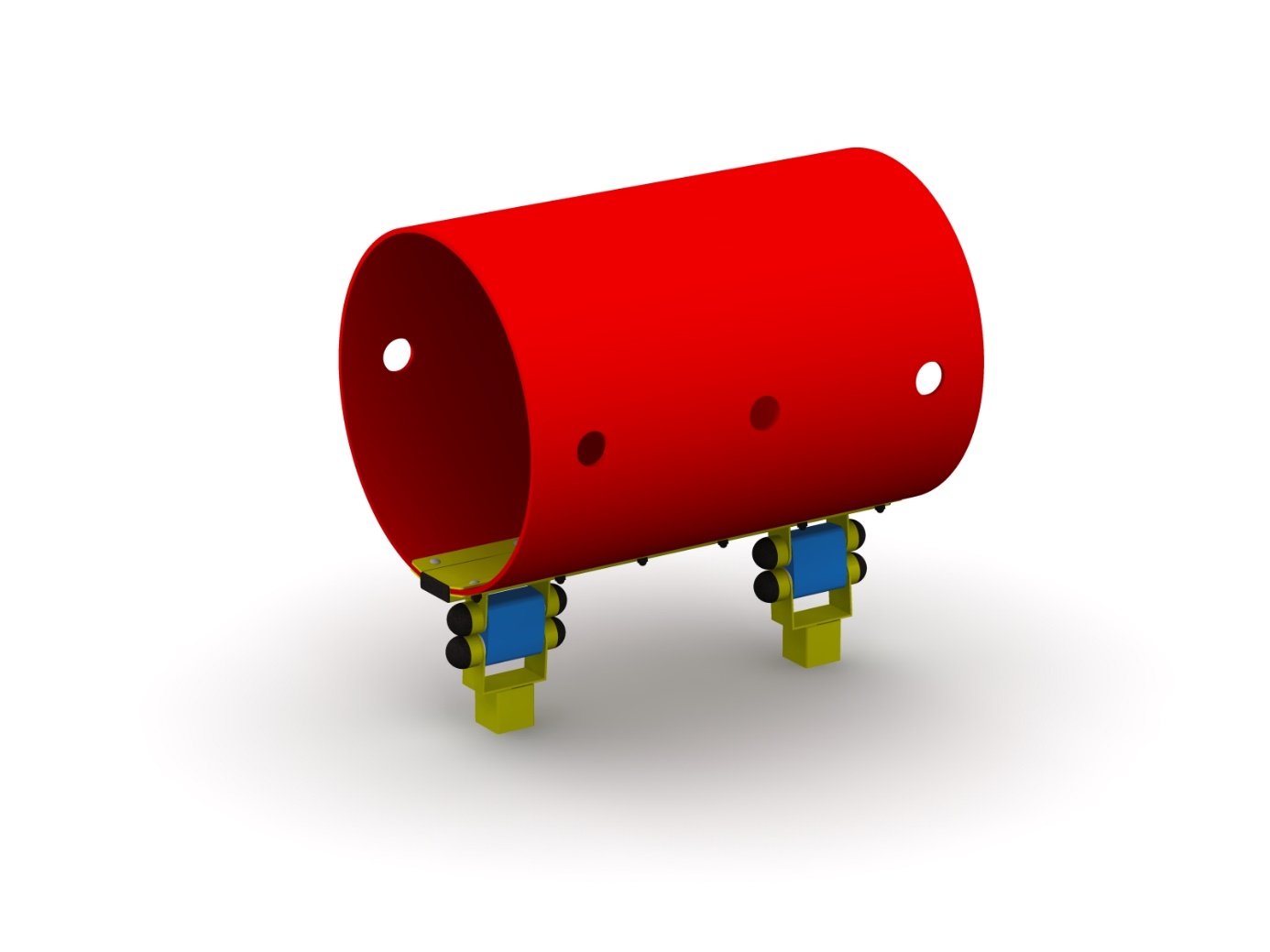 Wymiary urządzenia: Długość: 1,2 m Szerokość: 0,82  mWysokość: 1,19 mPrzestrzeń minimalna: 4,0 x 3,2 mGrupa wiekowa: od 3 do 14 latGłębokość posadowienia: 0,5 mWysokość swobodnego upadku: <0,6 mWytyczne dotyczące materiałów i technologii wykonania urządzenia.Bujak TUBA to urządzenie kołyszące wyposażone w dwa metalowo-gumowe przeguby, niewymagające konserwacji. Elementy stalowe zabezpieczone przed korozją poprzez cynkowanie ogniowe oraz malowanie lakierem akrylowym strukturalnym. TUBA wykonana z płyty polietylenowej HDPE. W komplecie znajduje się fundament wykonany z betonu B30, ułatwiający montaż.Obszar upadku urządzenia powinien zostać wykonany na nawierzchni zgodnie z normą PN EN 1176- 1:2017-12. W trosce o bezpieczeństwo dzieci oraz jakość urządzeń wymaga się, aby urządzenia posiadały certyfikat na zgodność z normami PN EN 1176-1:2017-12, PN EN 1176-6+AC:2019-03, wydane w systemie akredytowanym przez Państwowe Centrum Akredytacji lub krajowej jednostki akredytującej pozostałych Państw członkowskich, zgodnie z Rozporządzeniem Parlamentu Europejskiego i Rady Unii Europejskiej (WE) nr 765/2008”